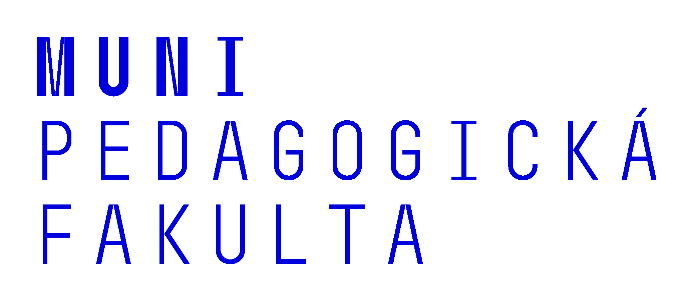 UČO, jméno, příjmení:Den, měsíc, rok narození:Adresa (pokud se liší od adresy evidované v IS MU):OMLUVA ABSENCE – vyplňuje lékařDoba trvání absence od ……………………………………	do ……………………………………Důvod absence:Přílohy:……………………		……………………………………………………………………………………datum			razítko a podpis ošetřujícího lékařeZPŮSOB DORUČENÍ OMLUVENKY FAKULTĚ:Omluvenku je třeba naskenovat nebo vyfotografovat v kvalitě, která zajistí dokonalou čitelnost dokumentu. Soubor v jednom z doporučených formátů (.jpg, .png, .pdf) připojujete k elektronické žádosti o omluvu nepřítomnosti v Informačním systému > Student > Během studia > Úřadovna > Podání nové žádosti. Jde o úkon PdF StudO: Bc./Mgr.: Žádost o omluvení nepřítomnosti.